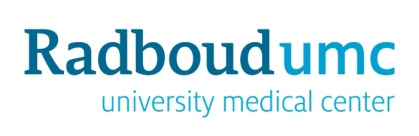 Research internship master MedicineAssessment form first assessor – internship supervisorINSTRUCTIONSTo be completed by the Internship Supervisor, in consultation with the daily supervisor (if applicable). This form needs to be uploaded to Osiris Case after the student submitted the report. It is required to include written feedback in the assessment form in each feedback section.The student makes an appointment with the Supervisor to receive feedback on the grading and will be able to view the assessments via Osiris Case. For technical questions during the upload/assessment in Osiris Case you may contact: osiriscasesupport.rha@radboudumc.nl Assessment The research training period is assessed by the Internship Supervisor, who assesses Performance: professional attitude, research skills, research activities (40%)Internship report, written in the format of a concept scientific paper (20%)Oral presentation and defence (10%)The internship report (concept scientific paper) is also assessed by an independent second assessor from the Radboud University Medical Center (30%). Part A. Assessment of Performance: professional attitude, research skills, research activities (40%)Personal learning objectives (at least 2)Part B. Assessment of the internship report - format of a concept scientific paper (20%)  Part C. Oral presentation and defence (10%)OVERALL ASSESSMENT GRADES Explanation of the Dutch grades for internshipsThis numeric grading system applies only to the overall assessment grade for Performance, report and  presentation. The scores on the separate criteria should not be converted to these numeric grades and should not be used to calculate an numeric mean score. The scores on the criteria are meant as a guideline for the final grade and not as a calculation tool.Grade are expressed on a numerical scale of 1 to 10 and rounded off to one decimal placeOVERALL ASSESSMENT FEEDBACK, TIPS AND TOPS  Name studentDate assessmentHost departmentCity and CountryInternship supervisorE-mail address internship supervisorQUESTIONS TO BE ADDRESSED BEFORE ASSESSMENTYesno1Does the Urkund similarity report give rise to suspicions of potential plagiarism/fraud? (In case plagiarism is suspected, please contact the Board of Examiners  Hans.Otten@radboudumc.nl2Is the internship performed within the time period as written in the internship proposal? If the answer is ‘no’, please provide the reason for the time extension: Set-up and planning of the internshipSet-up and planning of the internshipSet-up and planning of the internshipSet-up and planning of the internshipSet-up and planning of the internshipSet-up and planning of the internshipSet-up and planning of the internshipNrobjectiveinsufficientsufficientfairgoodexcellent1The student is able to explain the goal and the relevance of the research project and is able to formulate a relevant research question / aim.2The student can develop an appropriate study design to answer the research question.3The student is able to plan and organize the empirical study and demonstrates sufficient project and time management skills Motivation and feedback 1 - 3 (required)Motivation and feedback 1 - 3 (required)Motivation and feedback 1 - 3 (required)Motivation and feedback 1 - 3 (required)Motivation and feedback 1 - 3 (required)Motivation and feedback 1 - 3 (required)Motivation and feedback 1 - 3 (required)Scientific skills and critical thinkingScientific skills and critical thinkingScientific skills and critical thinkingScientific skills and critical thinkingScientific skills and critical thinkingScientific skills and critical thinkingScientific skills and critical thinkingNrobjectiveinsufficientsufficientfairgoodexcellent4The student is able to employ the appropriate methods and techniques to obtain data and perform measurements.5The student is able to analyse data systematically and interpret the results in view of prior knowledge and/or working mechanisms involved.6The student shows the ability to critically reflect on the course of the internship and knows his/her strengths and weaknesses.Motivation and feedback 4 - 6 (required)Motivation and feedback 4 - 6 (required)Motivation and feedback 4 - 6 (required)Motivation and feedback 4 - 6 (required)Motivation and feedback 4 - 6 (required)Motivation and feedback 4 - 6 (required)Motivation and feedback 4 - 6 (required)Work attitudeWork attitudeWork attitudeWork attitudeWork attitudeWork attitudeWork attitudeNrobjectiveinsufficientsufficientfairgoodexcellent7The student demonstrates punctuality in presence, participates well, shows commitment, and assumes responsibility for the study.  8The student is able to work with study participants respectfully and productively (if applicable).9The student conducts him-/herself properly in contact with other persons involved, particularly when it comes to teamwork and approaching stakeholders.Motivation and feedback 7 - 9 (required)Motivation and feedback 7 - 9 (required)Motivation and feedback 7 - 9 (required)Motivation and feedback 7 - 9 (required)Motivation and feedback 7 - 9 (required)Motivation and feedback 7 - 9 (required)Motivation and feedback 7 - 9 (required)Independency and self-reflectionIndependency and self-reflectionIndependency and self-reflectionIndependency and self-reflectionIndependency and self-reflectionIndependency and self-reflectionIndependency and self-reflectionNrobjectiveinsufficientsufficientfairgoodexcellent10The student shows a high level of independence.  11The student shows a high level of analytical skills and problem-solving capacities.12The student is able to improve him-/herself on the basis of feedback and self-reflection.Motivation and feedback 10 - 12 (required)Motivation and feedback 10 - 12 (required)Motivation and feedback 10 - 12 (required)Motivation and feedback 10 - 12 (required)Motivation and feedback 10 - 12 (required)Motivation and feedback 10 - 12 (required)Motivation and feedback 10 - 12 (required)Personal learning objectives Personal learning objectives Personal learning objectives Personal learning objectives Personal learning objectives Personal learning objectives Personal learning objectives Nrobjectiveinsufficientsufficientfairgoodexcellent131415Motivation and feedback 13 - 15 (required)Motivation and feedback 13 - 15 (required)Motivation and feedback 13 - 15 (required)Motivation and feedback 13 - 15 (required)Motivation and feedback 13 - 15 (required)Motivation and feedback 13 - 15 (required)Motivation and feedback 13 - 15 (required)Content of the internship report Content of the internship report Content of the internship report Content of the internship report Content of the internship report Content of the internship report Content of the internship report Nrobjectiveinsufficientsufficientfairgoodexcellent1The article complies with academic standards concerning its contents, i.e.1ais well structured1bIncludes a clear and structured abstract1cincludes a background explaining the problem definition and an overview of prior knowledge1dincludes one or more research questions, the relevance of which follows logically from the background1eclearly describes the methodological approach for each research question1fclearly and objectively describes the results in text, and correctly presents results in tables and figures (if applicable)1gincludes a discussion section, in which results are interpreted against hypotheses and rival claims of other researchers, discussion of bias and validity, reporting of strengths and weakness, and drawing of appropriate conclusions 1hcorrectly includes references to literature supporting claims where appropriate2The student reflects on data management and proposes possible improvements according to the FAIR data principles. 3The internship report includes appropriate appendices to provide additional information about methods and/or results (if applicable)Motivation and feedback 1 – 3 (required)Motivation and feedback 1 – 3 (required)Motivation and feedback 1 – 3 (required)Motivation and feedback 1 – 3 (required)Motivation and feedback 1 – 3 (required)Motivation and feedback 1 – 3 (required)Motivation and feedback 1 – 3 (required)Style and layout of the internship report Style and layout of the internship report Style and layout of the internship report Style and layout of the internship report Style and layout of the internship report Style and layout of the internship report Style and layout of the internship report Nrobjectiveinsufficientsufficientfairgoodexcellent4The article complies with academic standards concerning style and layout5The article includes clear tables and figures (if applicable)6The article is grammatically well-written7The concept scientific paper is as concise as possible, transparent, and persuasive.Motivation and feedback 4 - 7 (required)Motivation and feedback 4 - 7 (required)Motivation and feedback 4 - 7 (required)Motivation and feedback 4 - 7 (required)Motivation and feedback 4 - 7 (required)Motivation and feedback 4 - 7 (required)Motivation and feedback 4 - 7 (required)Oral presentation and defenceOral presentation and defenceOral presentation and defenceOral presentation and defenceOral presentation and defenceOral presentation and defenceOral presentation and defenceOral presentation and defenceNrobjectiveinsufficientsufficientfairgoodexcellentExceptional1Scientific quality of the presentation2Quality of slides and/or other audio-visual aids3Presentations skills4Quality of defence Motivation and feedback 1-4 (required)Motivation and feedback 1-4 (required)Motivation and feedback 1-4 (required)Motivation and feedback 1-4 (required)Motivation and feedback 1-4 (required)Motivation and feedback 1-4 (required)Motivation and feedback 1-4 (required)Motivation and feedback 1-4 (required)GradeExplanation≥9excellent, demonstrating confidence and insight in handling the subject, showing excellence and own ideas  (A+ US/Canada/UK grades)8good performance, good overall ability and grasp of subject  (A/A- US/Canada/UK grades)7fair/average; reasonable level of performance, unexceptional with average grasp of the subject (A-/B+ US/Canada; B/B- UK) 6sufficient performance, with scope for improvement (B/B-/C US/Canada; C/D UK)≤5insufficient performance  (F US/Canada/UK)Grade A (40%): Performance Grade B (20%): Report Grade C (10%): Oral presentationTops (required)Tips (required)